Slide 1Drug Formulary CommissionBureau of Health Care Safety and QualityDepartment of Public HealthFebruary 4, 2016Slide 2
Opening RemarksDrug Formulary Commission Statutory MissionSchedule II and III Opioid UniverseComponent 1: Drugs of Heightened Public Health RiskComponent 2: Drug Formulary Therapeutic Substitutes With Abuse Deterrent PropertiesComponent 3: “Cross Walk”Draft Amended Formulary Slide 3
Presentation AgendaReview of January 7thmeetingVoted to request a cost assessment from the Center for Health Information and Analysis (CHIA)Voted to approve Oxycontin CRVoted to approve Embeda Continued evaluation and discussion of the drug products with manufacturer claims of ADF technology as potential therapeutic equivalent substitutesOxaydoOpana ERNucynta ERSlide 4Monograph Review
Schedule II OpioidsSlide 5
Therapeutically Equivalent Substitutes FDA Approved ADF LabelingSlide 6
Therapeutically Equivalent Substitutes Abuse-Deterrent Claims no FDA-Approved LabelingSlide 7
Therapeutically Equivalent Substitutes Abuse-Deterrent Claims Oxaydo®Oxaydo® IR Monograph ReviewChemical name 				oxycodone HCL FDA approval 			          	June 2011Available Strength				5mg & 7.5mgADF Product Classification			AversionFDA ADF Labeling				NoSlide 8
Therapeutically Equivalent Substitutes Abuse-Deterrent Claims Oxaydo®Oxaydo® is and immediate-release oxycodone tablet formulated using AVERSION® technology, which includes an inactive ingredient designed to cause irritation to nasal passages upon insufflation.3AVERISON® technology is also reported by the manufacturer to cause a viscous, gelatinous mixture that prevents injection upon attempts to dissolve crushed tablet; however, the manufacturer has not made in vitro manipulation study data readily available.The results of a clinical abuse potential study in nondependent recreational opioid users (n=40) demonstrated significantly lower “Drug Liking” and “Take Drug Again” scores for Oxaydo® compared to Roxicodone® via insufflation.4Slide 9
Therapeutically Equivalent Substitutes Abuse-Deterrent Claims Oxaydo®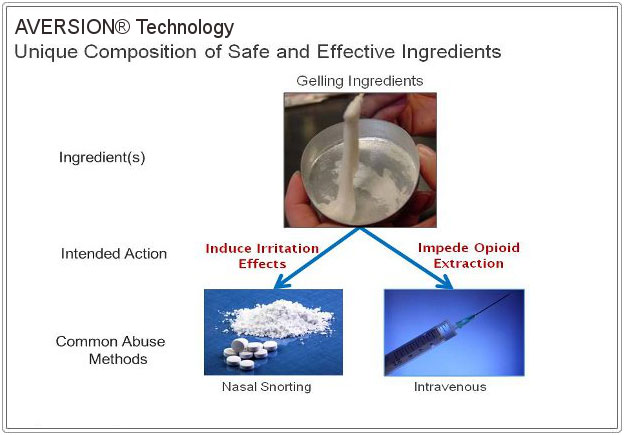 Slide 10Therapeutically Equivalent Substitutes Abuse-Deterrent Claims Oxaydo®Oxaydo ® ADF ClaimsOxaydo® is not currently subject to a Risk Evaluation and Mitigation Strategies (REMS) program.6There is currently no data available regarding clinical abuse potential of Oxaydo® via IV injection.The FDA will require an epidemiological study to address whether or not Oxaydo® results in a decrease in misuse and abuse in the community.5Slide 11
Therapeutically Equivalent Substitutes Abuse-Deterrent Claims Oxaydo®
Oxaydo® was approved for the US Market in September 2015.The first epidemiological post-marketing study data to assess abuse in the community is not due to the FDA until June 2016.5The timetable for submission of post-marketing data to the FDA may no longer be valid due to sale of Oxaydo® to a different manufacturer. June 2016 was agreed upon with the original manufacturer of Oxecta® (original name for Oxaydo®), not Egalet.5Slide 12Therapeutically Equivalent Substitutes Abuse-Deterrent Claims Oxaydo®Initial Dose (opioid naïve): 5 to 15 mg every 4 to 6 hours as needed for pain.1Initial Dose (converting from other opioids): The manufacturer does not provide specific conversion factors for patients converting from other opioids.1Time to peak plasma concentration (Tmax) for intact Oxaydo®1:Fasted Tmax: 1.2 to 1.4 hoursFed Tmax: 1.25 to 3.00 hoursFood effects on Tmax are not considered clinically relevant.1,2The Tmax of crushed or otherwise tampered with Oxaydo® tablets has not been publishedSlide 13Therapeutically Equivalent Substitutes Abuse-Deterrent Claims Oxaydo®Oxaydo® SummaryChemical name		oxycodone HCLDosage form		immediate release tabletADF classification		Aversion® technologyADF claims		snorting & injectionADF studies		expected June 2016Studies			significantly lower “Drug liking” & “Take drug again”Slide 14Therapeutically Equivalent Substitutes Abuse-Deterrent Claims Opana ER®
OPANA ER Monograph ReviewChemical name  			oxymorphone ERFDA approval June, 2006    		re-introduction    December, 2011  			new FormulationAvailable strengths 			5mg, 7.5mg, 10mg, 20mg, 30mg,40mgADF product classification 		physicochemical barrier		FDA ADF labeling			NoSlide 15Therapeutically Equivalent Substitutes Abuse-Deterrent Claims Opana ER®Reformulated in 2012 with INTAC® technology in order to impart crush-resistant properties.10Opana ER® with INTAC® is more difficult to crush than the original Opana ER® formulation.10Despite increased resistance to crushing, the FDA determined10:Extended-release properties of Opana ER® with INTAC® can be bypassed when manipulated by cutting, grinding and chewing for oral misuse and abuse.Opana ER® with INTAC® is readily prepared for injection, despite the manufacturer’s claims of “poor syringeability.”Opana ER® with INTAC® can also be prepared for insufflation using commonly available tools and methods.Opana ER® with INTAC® postmarketing investigations are inconclusive, and one investigation suggests that a higher percentage of Opana ER® with INTAC® abuse is via injection than with the original Opana ER®.Slide 16Therapeutically Equivalent Substitutes Abuse-Deterrent Claims Opana ER®The CDC found needle sharing and IV abuse of Opana ER® with INTAC® to be responsible for an HIV outbreak in Indiana from 2014 to 2015.11The FDA stated that the abuse potential and warning section of Opana ER® with INTAC® is “virtually identical” to the previous version; therefore, ADF labeling was not granted by the FDA.12Slide 17Therapeutically Equivalent Substitutes Abuse-Deterrent Claims Opana ER®Initial dose (opioid naïve adults): 5 mg every 12 hours.1Initial dose (converting from other opioids): The manufacturer provides a table of conversion factors to calculate initial doses for patients converting from other opioids (Table 5 in monograph).1Time to peak plasma concentration (Tmax) of intact Opana ER® tablets1:Fasted Tmax: 1 hourFed Tmax: 2 hoursFasted peak plasma concentration (Cmax): 2.8 ng/mLFed Cmax: 4.25 ng/mLFood effects: Manufacturer recommends dosing at least 1 hour prior to a meal or 2 hours after a meal.Tmax for crushed or otherwise tampered with Opana ER® tablets has not been published.Slide 18Therapeutically Equivalent Substitutes Abuse-Deterrent Claims Opana ER®Opana ER® is subject to the requirements of the Extended-Release and Long-Acting (ER/LA) Risk Evaluation and Mitigation Strategies (REMS) program.13Information regarding the FDA advisory committee voting on Opana ER® is not readily availableInformation regarding FDA requirements of the manufacturer related to post-marketing epidemiological studies is not available. This is likely due to the lack of ADF labeling.Slide 19Therapeutically Equivalent Substitutes Abuse-Deterrent Claims Opana ER®Opana ER®  SummaryChemical name		oxymorphone ERDosage form		extended release tabletADF classification		Intact®ADF claim			poor syringabilityADF studies			Info not availableStudies				inconclusive.				higher percentage of iv abuse with Intact FDA denied ADF labelingSlide 20
Therapeutically Equivalent Substitutes Abuse-Deterrent Claims Nucynta®Nucynta® Monograph Review
Chemical name			tapentadol ERFDA approvals			November 2008				August 2011Available strengths    		50mg, 100mg, 150mg, 200mg, 250mg, ADF product classification	physicochemical barrier, crush resistantFDA approved ADF labeling	NoSlide 21Therapeutically Equivalent Substitutes Abuse-Deterrent Claims Nucynta®
In vitro laboratory manipulation extraction study data indicates13:Attempts to crush or break Nucynta ER® tablets using a variety of tools results in minimal deformation, with the exception of use of a hammer.Nucynta ER® tablets can be flattened using a hammer.Flattened Nucynta ER® tablets may be susceptible to releasing over 50% of the tapentadol in the tablet when placed in solution and vigorously shaken over extended periods of time.Flattened Nucynta ER® tablets release tapentadol faster than intact tablets, with 30% released over 30 minutes.Slide 22Therapeutically Equivalent Substitutes Abuse-Deterrent Claims Nucynta®
Clinical abuse potential study data indicates14:Recreational opioid users were significantly less willing to insufflate particles made from Nucynta ER® tablets compared to a non-ADF oxycodone ER tablet Nucynta ER® 50 mg 24% willing, Nucynta ER® 250 mg 16% willing compared to non-ADF oxycodone ER 40 mg 100% willing; P<0.001Recreational opioid users were able to extract significantly less drug from Nucynta ER® tablets compared to non-ADF oxycodone ER tablets.Nucynta ER® 50 mg  3.5% extracted compared to non-ADF oxycodone ER 40 mg  37% extracted; P=0.008Slide 23Therapeutically Equivalent Substitutes Abuse-Deterrent Claims Nucynta®
A postmarketing survey study indicated that abuse of Nucynta ER® was reported significantly less frequently than all other long-acting comparator opioids with the exception of hydromorphone extended-release.15Of note, the study surveyed the period of time from January 2011 to September 2012. Nucynta ER® became available in the US in August 2011.15Slide 24Therapeutically Equivalent Substitutes Abuse-Deterrent Claims Nucynta®
Nucynta ER® (tapentadol extended-release) is subject to requirements of the shared system Extended-Release and Long-Acting (ER/LA) Risk Evaluation and Mitigation Strategies (REMS) program.16Initial Dose (opioid naïve): 50 mg every 12 hours.1Initial Dose (converting from other opioids): The manufacturer does not provide specific conversion factors or initial dosing for patient converting to Nucynta ER® from other opioids. Information related to FDA advisory committee voting for approval of Nucynta ER® is not readily available.Slide 25Therapeutically Equivalent Substitutes Abuse-Deterrent Claims Nucynta®
Information regarding FDA requirements of the manufacturer related to postmarketing epidemiological studies is not available. This is likely due to the lack of ADF labeling.Time to peak serum concentration (Tmax) of intact Nucynta ER® is 3 to 6 hours.In vivo data for flattened Nucynta ER® tablets is not available; however, in vitro data indicates that 30% of tapentadol is released after 30 minutes.13Slide 26Therapeutically Equivalent Substitutes Abuse-Deterrent Claims Nucynta®Nucynta® SummaryChemical name		tapentadol Dosage form		immediate release tablet				extended release tabletADF classification		physiochemical barrierADF claims		snorting injectionADF studies 		Info not availableStudies			users less willing to snort particles				User able to extract less drug compared to oxycodone ERSlide 27
Meeting ScheduleFebruary 18, 2016 	9:00AM-12:00PMMarch 3, 2016 		2:00PM-5:00PM239 Causeway Street, 4th Floor, Boston, MA March 17, 2016 		9:00AM-12:00PMApril 7, 2016 		2:00PM-5:00PMApril 21, 2016 		9:00AM-12:00PMMay 5, 2016 		2:00PM-5:00PMMay 19, 2016 		9:00AM-12:00PMSlide 28
Meeting SummaryMeeting RecapReview of takeawaysNext stepsNext MeetingFebruary 18, 2016		    9:00AM-12:00PMList of Medications with Abuse-Deterrent Claims in FDA-Approved LabelingList of Medications with Abuse-Deterrent Claims in FDA-Approved LabelingList of Medications with Abuse-Deterrent Claims in FDA-Approved LabelingList of Medications with Abuse-Deterrent Claims in FDA-Approved LabelingList of Medications with Abuse-Deterrent Claims in FDA-Approved LabelingList of Medications with Abuse-Deterrent Claims in FDA-Approved LabelingProduct NameManufacturerIngredient(s)Dose FormMethod of Abuse    DeterrenceDFC ActionTarginiq ERPurdueOxycodone ER and NaloxoneTabletAntagonistVoted NOT to approve for Crosswalk consideration at December 17, 2015 meetingOxyContinPurdueOxycodone ERTabletCrush-resistant FormulationVoted to approve for     Crosswalk consideration  at January 7, 2016 meetingHysingla ERPurdueHydrocodone ERTabletCrush-resistant FormulationVoted to approve for     Crosswalk consideration  at December 17, 2015  meetingEmbedaPfizerMorphine ER and NaltrexoneCapsuleAntagonistVoted to approve for     Crosswalk consideration  at January 7, 2016  meetingList of Medications with Abuse-Deterrent Claims in FDA-Approved LabelingList of Medications with Abuse-Deterrent Claims in FDA-Approved LabelingList of Medications with Abuse-Deterrent Claims in FDA-Approved LabelingList of Medications with Abuse-Deterrent Claims in FDA-Approved LabelingList of Medications with Abuse-Deterrent Claims in FDA-Approved LabelingList of Medications with Abuse-Deterrent Claims in FDA-Approved LabelingProduct NameManufacturerIngredient(s)Dose FormMethod of Abuse    DeterrenceDFC ActionOpana EREndoOxymorphoneTabletCrush-resistant formulationFor review at  February 4, 2016 MeetingOxaydoEgaletOxycodone ERTabletAversion technology with assumed ADF propertiesFor review atFebruary 4, 2016 MeetingNucynta ERJansenTapentadolTabletCrush-resistant formulationFor review atFebruary 4, 2016 MeetingZohydro ERPernix TherapeuticsHydrocodone ER CapsuleBeadTek TechnologyTo be considered atFebruary 18, 2016 MeetingZubsolvOrexoBuprenorphine and NaloxoneSublingual TabletAntagonistTo be considered atFebruary 18, 2016 Meeting